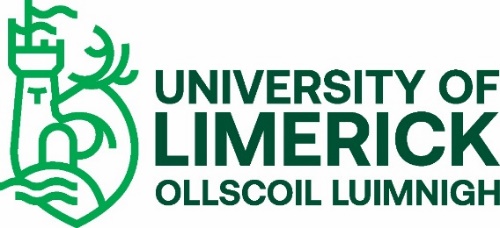 UNDERGRADUATE STUDENT VETTING REQUIREMENTS 2023The University of Limerick (UL) offers undergraduate and taught postgraduate educational and training programmes that require students to undertake placements with external agencies. Such placements may bring the students into contact with children and vulnerable adults and require them to assume positions of trust. To ensure the protection of the public and justify public trust and confidence, the University is committed to ensuring that only suitable candidates are allowed to undertake these programmes. In accordance with the National Vetting Bureau Acts 2012-2016 and UL’s Student Vetting Policy, there is a statutory requirement for all students on programmes that include a placement involving work with children or vulnerable adults to be vetted.If your programme is on the list of UL Programmes with a Vetting Requirement, you should now go to the UL Student Vetting website, https://www.ul.ie/provost/functions-processes/student-vetting, and print off the documents in the Student Vetting for Undergraduate Students section.You should then:Complete the Vetting Invitation Form (NVB 1) in accordance with the Guidelines for Completing Vetting Invitation Form (NVB 1). (EVetting Tutorial Video available on Student Vetting website may help you). Complete the Photographic Identity Certification Form 2 to include a scan/photocopy of the relevant document image (passport, driving license (credit card size) or national ID card) and take the form and original ID to be certified by one of the approved certifiers listed on the form.Submit Proof of Current Address document. Such as Utility Bill/Bank Statement (dated within last 6 months). Mobile phone/Car Insurance statements not acceptable. More details at https://vetting.garda.ie/Help/FAQ in the Verification of Identity Section.If you are under 18 years of age, your parent/guardian needs to complete and sign the National Vetting Bureau Parent/Guardian Consent Form (NVB 3).
Additional RequirementsIf you have lived outside of Ireland or your home country for a period of more than six months since reaching 16 years of age, you are also required to provide an International Police Clearance Certificate (Criminal History Check) from each country in which you have lived. (For the United States, an FBI national check is required.) International Police Clearance certification should check for criminality and, where possible, clear you to work with children and vulnerable adults. If you are an international non-EU student, you are also required to sign a Sworn Affidavit once in Ireland. More information regarding police clearance certificates, sworn affidavits and international students can be found on the  Student Vetting for Undergraduate Students section of the Student Vetting website.Form Submission – Original Hard Copy Documents Only to Be Submitted (scans/photocopies not accepted)
All undergraduate student vetting documents are to be submitted at the Student Vetting sessions held during Orientation Week. If you are unable to submit during Orientation Week, please post to the CDV Unit, Main Building, University of Limerick, Limerick, V94T9PX or, if on campus, submit to the Student Vetting Dropbox located in the Foyer, Main UL Reception. Please keep a copy for your records and if posting, use tracked post where important documents are being submitted. If you are awaiting a Police Clearance Certificate, this can be submitted separately after your initial documents are submitted. Police Clearance Checks can be returned on request once verified.E-VettingAfter you have submitted your vetting forms and they have been processed by UL, you will receive an email from the National Vetting Bureau (evetting.donotreply@garda.ie) with a link to a full online vetting application form, which you must complete within 30 days or it will expire and you will have to start the vetting process again. 
Please NoteFull details of any convictions or criminal prosecutions (past or pending) must be included in the online application form. It is imperative that no false information be furnished. Failure to provide full details may result in you not being able to undertake your practice placement. Where issues arise around clearance, you will be contacted by either the National Vetting Bureau or the UL Liaison Person.Confirmation of Vetting ProcessYou will receive several emails from both UL and the National Vetting Bureau during your vetting process, however please note that your UL vetting process is not complete until you have received a final email from UL to that effect.Confirmation of vetting for your placement is provided by your Course Director, who should be asked to supply you with a UL Vetting Confirmation Placement Agreement Form (available on the Student Vetting website).Please note that your registration remains provisional until you have complied with UL’s student vetting requirements.Further details on UL’s student vetting process can be found on the UL Student Vetting website: https://www.ul.ie/provost/functions-processes/student-vettingIf you cannot find the answer to your query on the website, the UL CDV Unit can be contacted at: ULStudentvetting@ul.ie__________________________________________________________________________________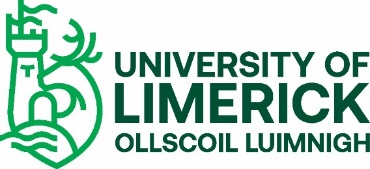 UNDERGRADUATE STUDENT VETTING CHECK LIST (not to be returned)Please ensure that you submit the following relevant documents as prescribed on the form.
Essential:					 Vetting Invitation Form (NVB 1)			UL Photographic Identity Certification Form 2 (signed by a prescribed certifier as listed on the form Proof of Current Address document: Utility Bill/Bank Statement (produced within 6 months). Mobile phone/Car insurance statements not acceptable)Additional, if relevant:					 Parent/Guardian Consent Form (NVB 3) – ONLY if you are under 18 years of agePolice Clearance Certificate – ONLY if you have lived outside of Ireland or your home country for more than six months since reaching 16 years of ageSworn Affidavit – ONLY required if you are an international non-EU student